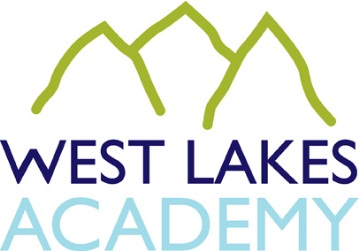 Head of TechnologyJob DescriptionPost:			Head of TechnologyResponsible to:	Vice Principal Job Purpose:	To ensure the effective teaching of Technology so that students can develop the required skills and knowledge.To provide leadership in the development and management of the subject areas.To be responsible for raising standards of student attainment within the subject areas.To be accountable for the provision of an appropriately broad, balanced, relevant and differentiated curriculum.Duties:The Head of Technology is responsible for improving the quality of the learning and teaching of Technology throughout the Academy. The post holder will be responsible for managing all activities relating to the technology specialisms.  The duties will be reviewed annually as part of the Performance Management Review.Curriculum:	The Head of Technology will be required to:raise standards of attainment at every key stage in Technology.lead the Department through effective teaching, professional vision and knowledgeplan with colleagues for the development of the department and to write a development plan within the framework of the academy’s development planensure that the aims of the technology schemes of learning and the knowledge, skills and attitudes to be imparted to students through the department, are in keeping with the general aims of the academymaintain and develop schemes of learning, within the framework of the national curriculum and the requirements of examination boards, working collaboratively with the whole team.  The scheme of work should be reviewed annually and revised copies given to the Vice Principal by the end of the Autumn half-term.arrange, in consultation with members of the department, the deployment of these members in the timetableorganise the arrangement of classes within the academy’s agreed policiesplay an active part in ensuring that all students are working to their potential and achieving improved standardsensure that students with special needs, gifted or less able, are catered for appropriately; to liaise with the academy SENCO about students with learning difficultiesplay an active part in supporting members of the department in maintaining sound discipline, within the Academy’s agreed proceduresmonitor the quality of teaching and learning within the departmentoversee assessment of students, including reports to parents, internal records, records of achievement, internal examinations, external examinations; to give advice to students and parentskeep abreast of curriculum developments affecting the department and be prepared to discuss matters affecting the curriculum as a whole.ensure that health and safety issues are properly understood and procedures followed.ensure that all safeguarding policies and procedures are adhered to.create, maintain and develop conditions which maximise the achievement of students in the department and the performance of staff teaching in the departmentStaff:	The Head of Technology will be required to:line manage relevant subject co-ordinatorsenable members of the team to receive appropriate staff developmentact as performance / review manager induct NQTs as required and support the training of student teachers when they have been accepted into the department and support colleagues new to the academysupport supply teachers and teachers doing cover by ensuring that suitable material is available for lessons when members of the department are absentCoaching:	The Head of Technology will be required to:Lead professional development in the department.Provide support for, and improve the quality of, teaching and learning across the department.Maintain expert knowledge of teaching and learning and disseminate this to other technology teachers.Support staff teaching in the department to consistently and effectively use a range of appropriate strategies for teaching and classroom management.Support staff teaching in the department such that, as a result of their teaching, their students achieve well in relation to prior attainment.Mentor and coach staff to develop confidence and maintain positive attitudes.Understand and promote the use of effective assessment and feedback to improve the quality of provision and ensure the delivery of high quality teachingCommunication and meetings: 	The Head of Technology will be required to:run appropriate meetings for the team, ensuring the provision of agendas and minutessupport effective communication by forwarding minutes and conclusions of meetings and any other documentation or memos to the relevant members of the Department and to senior managementFinance:	The Head of Technology will be required to:control the department’s annual budget, to monitor expenditure and keep an inventory of equipment, textbooks and other resourcesoversee the provision and maintenance of effective resources for learning - textbooks, students’ materials, equipment, rooms.Academy specialisms:	The Head of Technology will be required to:demonstrate a commitment to the specialisms of the academyNote: The duties required of all teachers under pay and conditions of service legislation are a necessary part of this description.  PERSON SPECIFICATION: HEAD OF DEPARTMENT - DESIGN TECHNOLOGY The person specification is an indication of the qualifications, knowledge and experience, skills and qualities needed to carry out the role.  It will be used in the short listing and interview process for this post.  The person appointed to the post of Head of Department will demonstrate:-QualificationsEssential:  Qualified Teacher statusGood relevant degree in the subject to be taughtEvidence of continuing professional developmentDesirable: Undertaken middle leadership training or other further qualificationsKnowledge and experienceEssential:A good understanding of secondary practice, and experience of teaching across the secondary phase including post 16A good understanding of how children learn and can actively promote and support developments in teaching and learningHave high expectations of student achievement and behaviourSuccessfully used strategies to improve pupil attainmentExperience of supporting students of differing abilities and backgroundsAn awareness of whole school and wider educational issues and current developmentsDemonstrable track record of successAt least 3 years experience of teaching across the age and ability range including teaching Technology ‘A’ level and post-16 coursesExperience of successfully challenging underperformance of staff and studentsAn understanding of issues related to improving the quality of teaching in schools.Mentoring/coaching experienceDesirable: Worked in two different schoolsExperience of the Ofsted inspection processSkills  have clear leadership and management skills which include:Essential: Outstanding classroom practitionerExcellent organiserGood interpersonal and communication skillsAn ability to lead a team and also to be a part of a team, to achieve the academy’s aimsAn ability to manage a budgetThe ability to evaluate colleagues' work and provide supportive feedback securing improvement.An understanding of issues related to improving the quality of teaching in schoolsThe ability to inspire, enthuse and motivate all members of the departmentAn ability to promote strong links with parents and the wider communityA competent user of ICTDesirable:A willingness to develop knowledge and skills to prepare for further promotionQualities  have clear leadership qualities which include: A pro-active approach with the willingness to be accountable for delegated areas of responsibilityEnthusiasmSense of humourGood interpersonal skillsSelf-confidence and the ability appropriately to challenge the thinking of colleagues and others at all levelsGood interpersonal skills and the ability to make effective links with students, parents, governors and the wider communityThe drive to ‘make a difference’ to all students